Конвенция о правах ребенка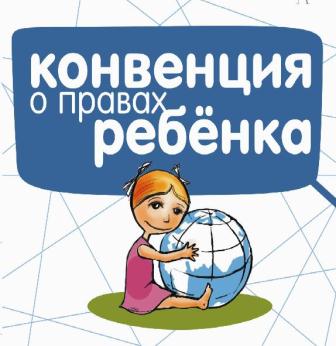         Конвенция – это  международный  юридический  документ,  признающий  все  права  человека  в  отношении  детей  от    рождения  до 18  лет. Конвенция  принята 20  ноября 1989  года. На  территории  нашей  страны Конвенция  о правах  ребенка  вступила  в  законную  силу  15  сентября 1990  года. Это  значит,  что  наше  государство  должно  соблюдать  все  положения  данной Конвенции.Определение ребёнка.Каждый  человек  до 18  лет  считается,  в  соответствии  с  законом  своей  страны,  ребенком  и  обладает  всеми  правами,  заключенными  в данной  Конвенции.Наилучшее обеспечение интересов ребёнка.Государство,  при  принятии  решений,  должно  наилучшим  образом  обеспечивать  интересы  ребенка  и  предоставлять  детям  особую  защиту  и  заботу.Осуществление  прав.Государство  должно  делать  все  возможное,  чтобы  осуществлять  все  права  ребенка,  признанные  данной Конвенцией.Предотвращение  дискриминации.Каждый  ребенок,  независимо  от  расы, цвета  кожи,  пола,  языка,  религии,  достатка  и  социального  происхождения,  обладает  всеми  правами,  предусмотренными  данной  Конвенцией. Никто  не  должен  подвергаться  дискриминации.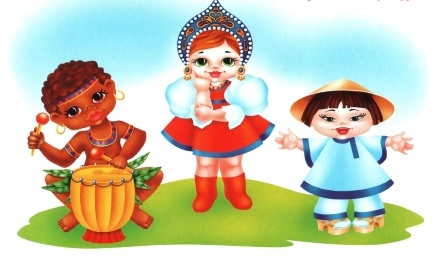 Право  на  жизнь,  выживание  и  развитие.Каждый  ребенок  имеет  право  на  жизнь,  и  государство  обязано обеспечивать  выживание  и  здоровое  развитие  ребенка,  поддерживая  его  психологический,  эмоциональный,  умственный,  социальный и  культурный  уровень.Имя  и  гражданство.Каждый  ребенок  имеет  право  на  имя  и  гражданство  при  рождении,  а  также  право  знать  своих  родителей  и  рассчитывать  на  их  заботу.Взгляды  ребенка.Ребенок,  в  соответствии  со  своим  возрастом  и  зрелостью, имеет  право  свободно выражать  свои  взгляды  по  всем  затрагивающим его  вопросам. С  этой  целью  он может  быть  заслушан  на  любом  судебном  или  административном  заседании.Свобода выражения  мнения.Ребенок имеет  право  свободно  выражать  свое  мнение,  искать,  получать и  передавать  информацию  любого  рода,  если  только  это  не  вредит  другим,  не  нарушает  государственную  безопасность  и  общественный  порядок.Свобода Ассоциации.Дети  имеют  право  встречаться  и  объединяться  в группы,  если  только  это  не  вредит  другим  людям  и  не  нарушает  общественную  безопасность  и  порядок.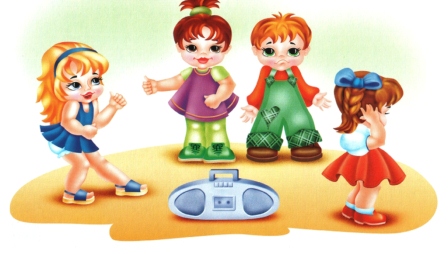 Доступ  к  соответствующей  информации.Каждый  ребенок имеет  право  на  доступ  к  информации. Государство  должно  поощрять  средства  массовой  информации  к  распространению  материалов,  которые  способствуют  духовному  и  культурному  развитию  детей, и запрещать  информацию,  наносящую  вред  ребенку.Ответственность  родителей.Родители  несут  равную   ответственность  за  воспитание  и  развитие  ребенка. Государство  должно  оказывать  родителям  надлежащую  помощь  в  воспитании  и  развитии  детей,  а  также обеспечивать  развитие  сети  детских учреждений.Дети-инвалиды.Каждый  ребенок,  неполноценный  в  умственном   или  физическом  отношении,  имеет  право  на  особую  заботу  и  достойную  защиту. Государство  должно  предоставить  такому  ребенку  возможность  учиться,  лечиться,  отдыхать,  быть  максимально  самостоятельным,  то  есть  жить  полноценной  жизнью.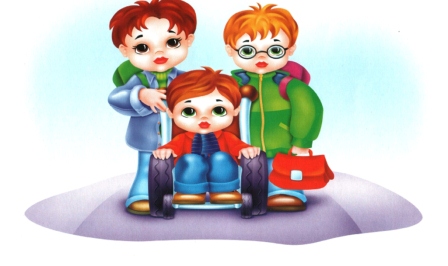 Защита от злоупотребления  и  небрежного  отношения.Государство должно  защищать  ребенка  от  всех  видов насилия,  отсутствия  заботы  со  стороны родителей или  других  лиц, а также  помогать  ребенку,  подвергшемуся  жестокому  обращению  со  стороны  взрослых.Защита прав на личную жизнь.Каждый  ребенок  имеет  право  на  личную  жизнь. Никто  не  имеет  права  вредить его  репутации,  а  также  входить в  его  дом  и  читать  его  письма  без  разрешения. Ребенок  имеет  право  на  защиту  от  незаконного  посягательства  на  его  честь и  репутацию.Здоровье  и  здравоохранение.Каждый  ребенок  имеет  право  на  охрану  своего здоровья:  на  получение  медицинской  помощи,  чистой  питьевой  воды  и  полноценного  питания. Государства  должны  обеспечивать  сокращение  детской  смертности  и  проводит  информационные кампании по  распространению  знаний  о  здоровье.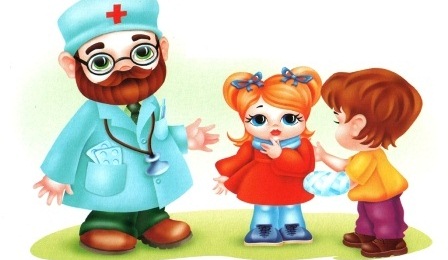 